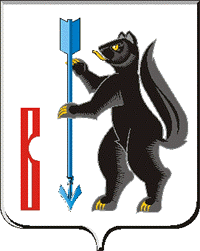 АДМИНИСТРАЦИЯГОРОДСКОГО ОКРУГА ВЕРХОТУРСКИЙП О С Т А Н О В Л Е Н И Еот 24.05.2013г. № 432г. Верхотурье О подготовке к проведению мероприятий, посвящённых Дню защиты детейВ связи с празднованием 01 июня 2013 года Дня защиты детей, руководствуясь статьёй 26 Устава городского округа Верхотурский,ПОСТАНОВЛЯЮ:	1.Утвердить программу праздничных мероприятий (прилагается).2.Начальникам территориальных управлений Администрации городского округа Верхотурский организовать праздничные мероприятия, посвящённые Дню защиты детей, на территории сельских населённых пунктов.3.Управлению культуры и молодёжной политики Администрации городского округа Верхотурский (Гайнанова Н.А.) подготовить праздничную программу для детей.4.Ведущему специалисту отдела физической культуры и спорта Ткачёву А.А. совместно с Муниципальным бюджетным спортивно-оздоровительным учреждением «СК «Олимп» (Липницкий Ю.А.) организовать спортивные мероприятия на городском стадионе с 10.00 часов, в соответствии с требованиями правил проведения соревнований и безопасности проведения мероприятий с массовым пребыванием людей.5.Комитету экономики и планирования Администрации городского округа Верхотурский (Нарсеева Е.Н.) организовать:1) в центре города выездную праздничную торговлю, пунктов общественного питания, работу аттракционов;2) на стадионе во время проведения спортивных мероприятий работу пунктов общественного питания;3) в срок до 29 мая 2013года представить комитету по управлению муниципальным имуществом Администрации городского округа Верхотурский (Лумпова Е.С.) перечень организаций и индивидуальных предпринимателей для заключения договоров аренды земельных участков.6.Управлению образования Администрации городского округа Верхотурский (Головкова Т.В.) обеспечить участие общеобразовательных учреждений и МОУ ДОД «Центр детского творчества» в праздничном шествии, подготовить и провести игровую программу для детей.7.Рекомендовать отделу полиции № 33 Межмуниципального отдела Министерства внутренних дел России «Новолялинский» (Носков М.Ю.):организовать мероприятия антитеррористической направленности и обеспечить охрану общественного порядка;установить посты блокирования дорожного движения на маршруте следования праздничной колонны 01 июня 2013 года с 11:30-13:30 часов по улицам Советская – Воинская – Ленина – Ершова – Карла Маркса – гостиница «Соболь» - городская площадь;установить посты блокирования дорожного движения по улице Советская с 11:30 до 16:00.8.Рекомендовать Государственному бюджетному учреждению социального обслуживания населения Свердловской области «Центр социальной помощи семьи и детям Верхотурского района» открыть акции помощи детям, находящимся в трудной жизненной ситуации, посещение тяжело больных детей.9.Рекомендовать Государственному казенному учреждению культуры Свердловской области «Верхотурский государственный историко-архитектурный музей-заповедник» (Новиченков Н.Н.) организовать кукольный спектакль, бесплатные экскурсии для детей.10.Отделу по делам гражданской обороны и чрезвычайным ситуациям Администрации городского округа  Верхотурский (Терехов С.И.) совместно с отделом полиции № 33 Межмуниципального отдела Министерства внутренних дел России «Новолялинский» (Носков М.Ю.) и Отделом надзорной деятельности по городскому округу Верхотурский (Татаринов С.Е.) провести обследование всех площадок, где запланировано проведение праздничных мероприятий, на предмет антитеррористической защищённости и противопожарной безопасности, с составлением акта.11.ВМУП «Транспорт» (Гребенёв С.А.) организовать 01 июня 2013 года бесплатный проезд для детей с 9.00 до 17.00 часов.12.МУП «Коммунальщик» (Кордюкова Н.А.) организовать работу общественного туалета.13.МКУ «Жилищно-эксплуатационное управление» городского округа Верхотурский (Мадатян Г.О.) организовать своевременный вывоз мусора.14.Комитету по управлению муниципальным имуществом Администрации городского округа Верхотурский (Лумпова Е.С.) в срок до 31 мая 2013года подготовить проекты договоров аренды земельных участков и оповестить организации и индивидуальных предпринимателей о готовности договоров аренды земельных участков, предоставляемых для продажи товаров (выполнения работ, оказание услуг).15.Опубликовать настоящее постановление в газете «Верхотурская неделя» и разместить на официальном сайте городского округа Верхотурский.16.Контроль исполнения настоящего постановления возложить на заместителя главы администрации городского округа Верхотурский по социальным вопросам Бердникову Н.Ю.И.о. главы Администрациигородского округа Верхотурский                                            В. Ф. ФахрисламовУТВЕРЖДЕНА:постановлением Администрациигородского округа Верхотурскийот 24.05.2013г. № 432 «О подготовке к проведению мероприятий,посвящённых Дню защиты детей»ПРОГРАММАДня защиты детей 01 июня 2013 г.одаГородской стадион10:00-15:00	Спортивные мероприятия (турнир по футболу «кожаный мяч», весёлые старты, шахматы)Городская площадь11:00 - 12:00	Конкурс рисунков на асфальте «Радужный мелок»12:45 			Праздничное шествие посвященное Дню защиты детей13:30			Праздничный концерт 14:30			Игровая программаДосуговый центр12:00-15:00		Мастер-класс Верхотурских мастеров15:00			Праздничная программа «Весёлое лето»( для детей с ограниченными возможностями)17:00			Демонстрация мультфильмов19:00			Детская дискотекаДетская библиотека15:00			Игровая программа «Что Вам надо? Шоколада!»11:00 - 12:00	Велоэстафета «Юный велосипедист» (Кремлёвская площадь)14:30			Пожарная эстафета (около Свято-Троицкого монастыря)